Teknik Mesin UMYUjian Kompetensi #4Statika Struktur (MEU 2303 P), Sabtu, 4 Juni 2016Dosen penguji: Berli Kamiel, Ir., M.Eng.Sc., Ph.D.Sifat ujian: buku tertutup, Waktu mengerjakan soal: 120 menitPerhatikan Gambar 1. Tentukan besar gaya yang berkerja pada batang BC, CF dan FE dengan menggunakan metode potongan (section method) dan nyatakan masing-masing batang tersebut bersifat tension (T) atau compression (C)(bobot soal: 20%)Jika gaya 100 N diberikan pada pegangan tang (pliers) pada Gambar 2 di samping, tentukan gaya potong yang terjadi pada benda B dan tentukan pula besar gaya resultan yang bekerja pada sambungan pin A.(bobot soal: 25%)Tentukan gaya normal, gaya geser, dan momen lentur pada titik B pada struktur rangka batang seperti ditunjukkan pada Gambar 3. (bobot soal: 25%)Tentukan momen inersia potongan melintang dari balok-T seperti terlihat pada Gambar 4 terhadap sumbu x’. (petunjuk: tentukan terlebih dahulu lokasi centroid potongan melintang tersebut, kemudian gunakan teorema sumbu sejajar untuk menghitung momen inersia). (bobot soal: 30%)Persamaan untuk menentukan centroid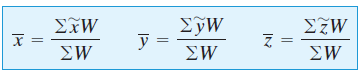 Teorema sumbu sejajar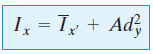 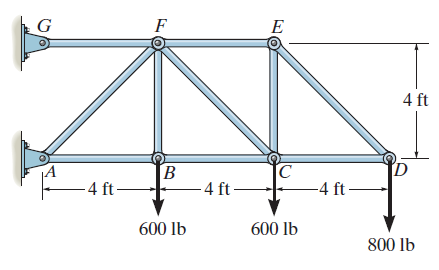 Gambar 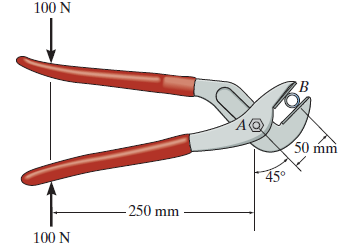 Gambar 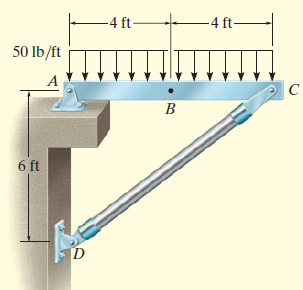 Gambar 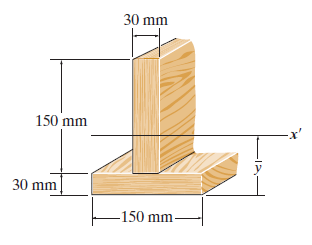 Gambar 